ОБЩЕРОССИЙСКАЯ ПРОГРАММА ПРЕДОТВРАЩЕНИЯ ПРОДАЖИ НИКОТИНОСОДЕРЖАЩЕЙ ПРОДУКЦИИ НЕСОВЕРШЕННОЛЕТНИМ 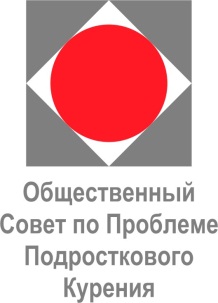 Вебинар«Отказ в продаже табачной и никотинсодержащей продукции несовершеннолетним»Целью вебинара является формирование необходимых знаний и навыков для эффективного соблюдения законодательного запрета на продажу табачной и никотинсодержащей продукции несовершеннолетним.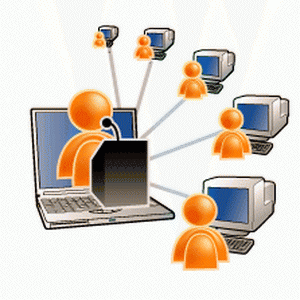 К участию в вебинаре приглашаются: продавцы-кассиры, администраторы, управляющие и директора предприятий торговли, реализующих табачную и никотинсодержащую продукцию (электронные курительные изделия и их заправочные материалы, бестабачную никотинсодержащую продукцию).В программу вебинара включены следующие темы:Законодательство, ограничивающее продажу табачной и никотинсодержащей продукции лицам до 18 лет;Размер штрафов за продажу табачной и никотинсодержащей продукции несовершеннолетним; Как определить возраст и что делать, если вы сомневаетесь в совершеннолетии покупателя? Какие документы, кроме паспорта подходят для подтверждения совершеннолетия?Как без конфликта отказать в продаже? Вежливая форма отказа в продаже продукции, запрещенной к продаже несовершеннолетним;Если взрослый покупатель приобретает табачную, никотинсодержащую или продукцию по просьбе несовершеннолетнего покупателя? Кто может проводить проверки соблюдения запрета на продажу  табачной и никотинсодержащей продукции лицам до 18 лет?Нелегальная табачная продукция – риски и ответственность; 5 причин соблюдать законодательный запрет на продажу табачной и никотинсодержащей продукции несовершеннолетним.Продолжительность вебинара: 45 мин.Ведущая вебинара: Ксения Рзаева, бизнес-тренер, специалист по управлению персоналом, организационным изменениям и личной эффективности.Участники вебинара обеспечиваются информационными материалами в электронном виде.